EDITAL Nº 0022/2024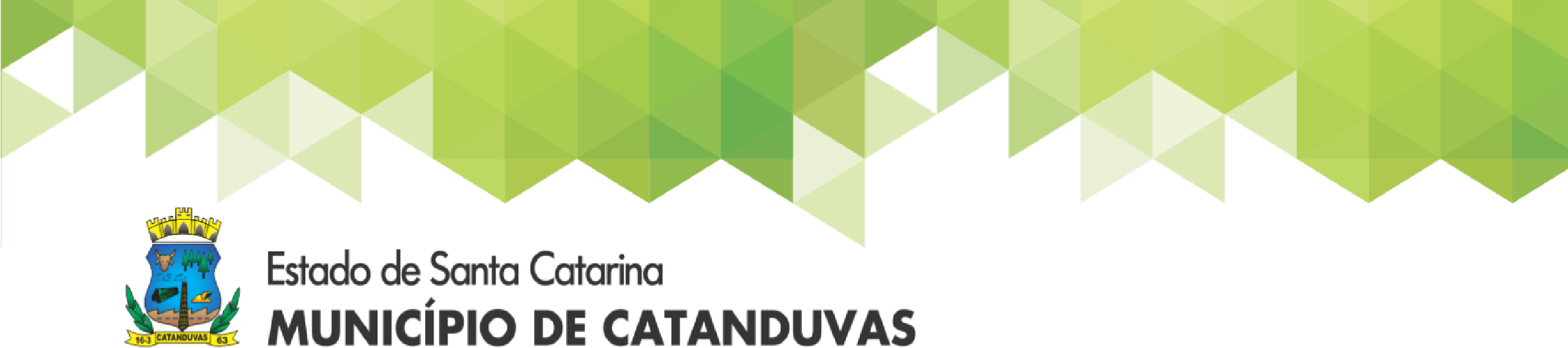 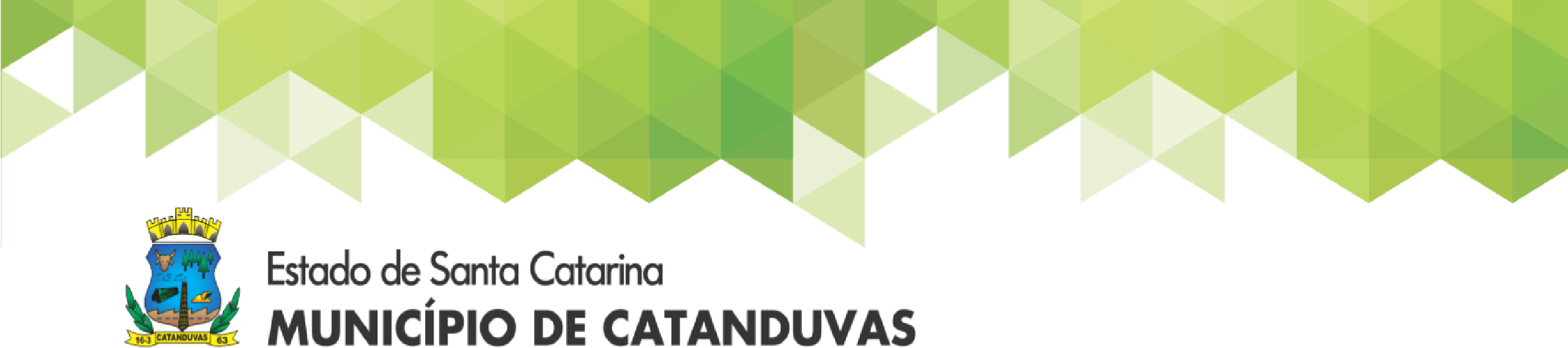  REGIME SUPLEMENTARProfessor de Inglês  A SECRETÁRIA DE EDUCAÇÃO, CULTURA E DESPORTO DO MUNICÍPIO DE CATANDUVAS/SC, Sra. ANGELA MARIA CASSAINO DE MORAIS DA CRUZ, brasileira, casada, nomeada pela Portaria nº 11479/2024, de 08 de abril de 2024, inscrita no CPF sob o nº 894.763.109-44, no uso de suas atribuições legais, torna público aos profissionais interessados e qualificados para o cargo de PROFESSOR DE INGLÊS o chamamento para contratação em regime suplementar, nos termos e condições a seguir descritos:CONSIDERANDO a imperiosa necessidade de satisfação do interesse público, razão pela qual a Administração Pública busca a consecução do bem comum da coletividade e dos princípios constitucionais da legalidade, impessoalidade, moralidade, publicidade e eficiência;CONSIDERANDO que não houve inscritos no processo seletivo nº 001/2023 para o cargo de professor de língua estrangeira;CONSIDERANDO a necessidade de contratação para início das atividades do ano escolar, bem como a manutenção de cadastro de reserva para substituição imediata de servidores afastados, a fim de não prejudicar o andamento dos serviços da Secretaria de Educação, Cultura e Desporto;TORNA PÚBLICO o procedimento para a CHAMADA PÚBLICA destinada a contratação imediata e cadastro de reserva, para o cargo de PROFESSOR DE LÍNGUA ESTRANGEIRA – 10 HORAS.DATA DA CHAMADA PÚBLICA, VAGA, CARGA HORÁRIA E REMUNERAÇÃO A chamada pública realizar-se-á no dia 15 de Abril de 2024, às 8 horas, nas dependências da Secretaria de Educação, Cultura e Desporto (SC) - localizada na Avenida Coronel Rupp, nº 2580, Centro de Catanduvas/SC. A chamada pública se destina a 1 vaga para o cargo de professor de língua estrangeira, com carga horária de 10 (dez) horas, e cadastro de reserva. A remuneração será aquela correspondente ao professor de 10 (dez) horas na data da contratação.DA INSCRIÇÃO E CLASSIFICAÇÃO São condições para inscrição: a) Ser brasileiro (nato ou naturalizado); b) Ter idade mínima de 18 anos; c) Estar ciente de que no ato da inscrição deverá comprovar que preenche todos os requisitos exigidos para a vaga, conforme disposto no presente Edital, sob pena de perda do direito à eventual vaga, podendo tal documento ser reapreciado em qualquer etapa do Processo de Seleção;2.2  As inscrições que não satisfizerem as exigências contidas neste Edital serão indeferidas. 2.3 Após a data e horário fixado, com o término do prazo para o recebimento das inscrições, não serão admitidas quaisquer outras inscrições, sob qualquer condição ou pretexto.DA SELEÇÃO A seleção para o cargo de professor de Língua Estrangeira Inglês, de acordo com o descrito no item 2, será do tipo classificatória e se dará por meio de análise dos documentos solicitados. A ordem de classificação obedecerá aos seguintes critérios:candidato que apresentar formação em nível superior no curso de licenciatura plena em letras – língua estrangeira;maior tempo de exercício na área de contratação. Se ocorrer empate na nota final, mediante ordem classificatória, para efeito de desempate, serão utilizados, sucessivamente, os seguintes critérios: a) maior idade; b) sorteio público. No ato da inscrição, serão exigidos dos candidatos os seguintes documentos:Comprovante de escolaridade e/ou habilitação exigida para o cargo;Documentos que comprovem a atuação na área (certidão de tempo de serviço, CTPS, portarias, etc);Documento de identificação.DOS DOCUMENTOS NECESSÁRIOS PARA CONTRATAÇÃO TEMPORÁRIA Ao candidato classificado serão exigidos, no ato da contratação, os seguintes documentos:a) Comprovante de escolaridade e/ou habilitação exigida para o cargo, com o competente registro no órgão fiscalizador do exercício profissional, se for o caso;b) Prova de aptidão física e mental para o exercício do cargo, mediante atestado médico;Declaração de bens que constituem seu patrimônio;Declaração de não Cumulação de Cargos, Empregos ou Funções Públicas;Declaração de Inexistência de Percepção de Aposentadoria por Invalidez, paga pelo INSS ou por qualquer outro órgão Previdenciário;Certidão Negativa expedida pelo Poder Judiciário – Cartório de Distribuição de Feitos Civis e Cartório de Distribuição de Feitos Criminais;Comprovante de regularidade com as obrigações eleitorais;01 (uma) foto 3x4;Idade mínima de 18 (dezoito) anos na data da contratação; Previamente à contratação também serão exigidos, em cópia, os seguintes documentos:CPF;Identidade;Título de Eleitor;Certificado de Reservista, para candidatos do sexo masculino;Certidão de Nascimento ou Casamento;Certidão de Nascimento dos Dependentes;Carteira de Trabalho;Carteira de Habilitação;Pis/Pasep;Comprovante de endereço;Número de conta corrente na Caixa Econômica Federal.DAS DISPOSIÇÕES FINAIS Eventual contração será temporária, conforme estabelece a Lei Municipal nº 2.255, de 28 de abril de 2010, com as alterações da Lei Municipal nº 2.347, de 8 de fevereiro de 2012. O prazo de validade da presente Chamada Pública obedecerá ao disposto na Lei Municipal nº 2.255, de 28 de abril de 2010, com as alterações da Lei Municipal nº 2.347, de 8 de fevereiro de 2012. Havendo a necessidade de nova contratação no prazo de 12 (doze) meses, será utilizado cadastro reserva formado pelos candidatos excedentes as vagas disponibilizadas e que cumprirem os requisitos previstos neste edital.A inscrição na presente chamada pública não gera direito à contratação.Catanduvas (SC), 15 de abril de 2024.ANGELA MARIA CASSAINO DE MORAIS DA CRUZSecretária de Educação, Cultura e Desporto do Município de Catanduvas/SCRegistrado e publicado nesta data.CargoVagasCarga HoráriaHabilitação MínimaProfessor de Língua Estrangeira1 + CR10 Horas SemanaisPara a disciplina de Língua Estrangeira para educação infantil e séries iniciais, formação em nível superior, no curso de licenciatura plena em Letras - Língua Estrangeira